Nom :											Classe :Prénom :										Groupe :Contrôle 1; Le système solaire (1/2 h)  (Sujet à rendre avec la copie. Les réponses seront rédigées et justifiées)Exercice 1 : Questions de cours (/10)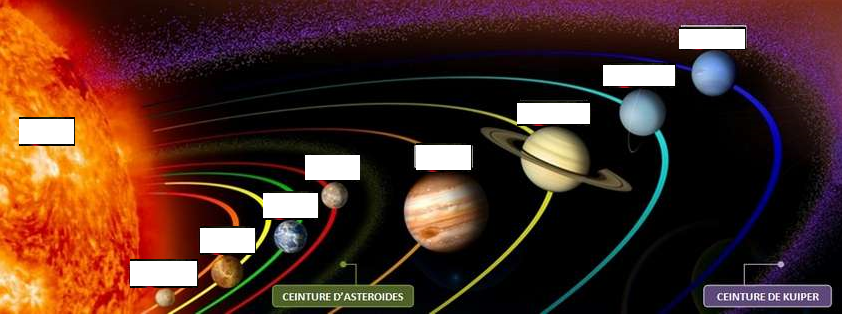 1. Remplis le document précédent avec les noms des astres correspondants2. Définitions : donne la définition des mots suivants : astre, étoile, planète, orbite................................................................................................................................................................. .................................................................................................................................................................................................................................................................................................................................. .................................................................................................................................................................................................................................................................................................................................................................................................................................................................................................................................................................................................................................................................... 3. Comment appelle-t-on la trajectoire particulière des astres. Quelle est sa forme ?................................................................................................................................................................. ..................................................................................................................................................................................................................................................................................................................................Exercice 2 : Planètes (/10)1. Quelle particularité possède les quatre planètes les plus proches du Soleil ? Et les quatre plus éloignées ?................................................................................................................................................................. .................................................................................................................................................................................................................................................................................................................................. 2. Donne la définition d’un satellite. Quelle est la planète qui en a le plus ? Cite 3 satellites du Système Solaire.................................................................................................................................................................. ................................................................................................................................................................................................................................................................................................................................3. Réalise un schéma vu de dessus du Système Solaire. Les orbites des planètes doivent apparaître. Pense à légender le schéma et à lui donner un titre.